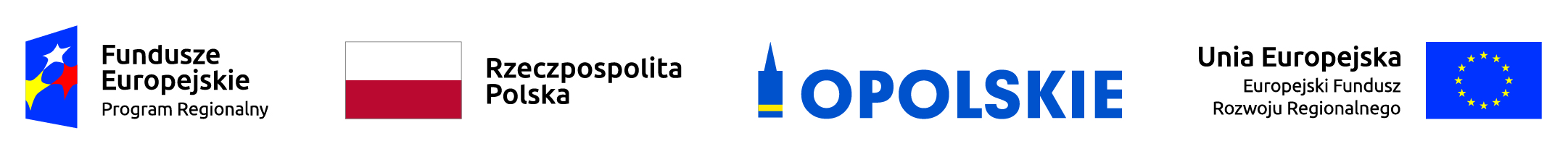 OPIS  TECHNICZNY PRZEDMIOTU ZAMÓWIENIAWymagania szczegółowe dla namiotów pneumatycznychWymagania szczegółowe dla namiotów pneumatycznych min. 37 m2 - 29 szt.Uwaga: Wykonawca wypełnia kolumnę „Propozycje Wykonawcy”, podając konkretny parametr lub wpisując np. wersję rozwiązania lub wyraz „spełnia”.Wymagania szczegółowe dla namiotów pneumatycznych min. 30 m2 - 1 szt.Uwaga: Wykonawca wypełnia kolumnę „Propozycje Wykonawcy”, podając konkretny parametr lub wpisując np. wersję rozwiązania lub wyraz „spełnia”.Wymagania szczegółowe dla namiotów pneumatycznych min. 28 m2 - 1 szt.Uwaga: Wykonawca wypełnia kolumnę „Propozycje Wykonawcy”, podając konkretny parametr lub wpisując np. wersję rozwiązania lub wyraz „spełnia”.Lp.WARUNKI ZAMAWIAJĄCEGOPROPOZYCJE WYKONAWCY1.Warunki ogólne:Namioty fabrycznie nowe, rok produkcji 2020Powierzchnia podłogi namiotu od 37 m2 do 40 m2.Wymiary podłogi minimum 7 m x 5 m. Waga namiotu w pokrowcu z wraz z wyposażeniem podstawowym nie więcej niż 135 kg.Należy podać powierzchnię namiotuNamiot pneumatyczny z dwoma wejściami w ścianach szczytowych o konstrukcji podtrzymującej (stelaż) – pneumatycznej. Bryła namiotu musi mieć opływowy kształt zapewniający stabilność w zmiennych warunkach atmosferycznych.Na każdym namiocie należy zamieścić tabliczkę informacyjną formatu A3. Dokładne jej miejsce zostanie wskazane przez Zamawiającego po podpisaniu umowy. Tabliczkę należy wykonać na folii samoprzylepnej, odpornej na niekorzystne działanie warunków atmosferycznych. Wzór tabliczki stanowi załącznik do umowy. Dodatkowo Wykonawca przekaże każdemu z Użytkowników pojazdu po 5 szt. tabliczek umożliwiających samodzielne ich naklejanie.2Warunki szczegółowe:Propozycje WykonawcyWyposażenie podstawowe namiotu:- cztery trójwarstwowe okna rozmieszczone na dłuższych bokach namiotu po obu stronach, składające się z moskitiery wszytej na stałe, folii przeźroczystej i zasłonki z tkaniny zasadniczej;- drzwi umieszczone na ścianach szczytowych namiotu, zamykane na zamki błyskawiczne, z możliwościąrolowania i spinania na klamry;- kołnierze do łączenia namiotów;- rękawy przeznaczone do podłączenia nagrzewnicy, klimatyzatora;- rękawy przeznaczone po podłączenia instalacji elektrycznej;- uchwyty do przenoszenia namiotu;- wywietrzniki;- uchwyty do oświetlenia;- komplet szpilek i kołków, młotek;- zestaw naprawczy;- pompka ręczna/nożna;- zawór bezpieczeństwa zapobiegający rozerwaniu konstrukcji podczas napełniania sprężonym powietrzem;- pokrowiec;Poszczególne części wyposażenia muszą być tak dobrane aby zapewnić właściwe funkcjonowanie zestawu w różnych warunkach pogodowych.Przegroda poprzecznaNamiot musi mieć możliwość napełniania komór powietrza za pomocą trzech różnych urządzeń: pompki ręcznej/nożnej, pompki/sprężarki elektrycznej oraz butli ze sprężonym powietrzem.Pompka/sprężarka elektryczna 230 V do pompowania i odsysania powietrza ze stelaża o wydajności dostosowanej do parametrów namiotu.Zestaw do napełniania stelaża namiotu z butli zawierający:- 3 butle kompozytowe w pokrowcach, stosowane do aparatów powietrznych,- reduktor,- węże.Zestaw 3 szt. lamp ze źródłem światła LED dostosowanych do namiotu, wykonanych z wytrzymałego materiału.Zasilanie 230 V. Kabel zasilający o długości dostosowanej do połączenia szeregowo opraw. Oprawy dostosowane do pracy w warunkach polowych.Dwa zestawy: przedłużacz na bębnie o długości przewodu 30 m w wykonaniu IP-44, cztery gniazda na obudowie.Przenośna olejowa nagrzewnica powietrza z odprowadzeniem spalin, Nagrzewnica dostosowana do pracy z namiotem, wyposażona w kołnierz przyłączeniowy rękawa i rękaw nadmuchowy. Komora spalania wykonana ze stali nierdzewnej. Obudowa nagrzewnicy izolowana, dostosowana do pracy w niekorzystnych warunkach pogodowych oraz w temperaturach poniżej 0 °C. Nagrzewnica wyposażona w koła, podstawki i poręcze ułatwiające transport. Podłączony termostat umożliwiający utrzymanie stałej temperatury w namiocie, długość kabla min. 10 mb. Moc grzewcza min. 30 kW. Zasilanie dla wentylatora i automatyki – 230V. Materiały użyte do budowy namiotu muszą umożliwiać jego użytkowanie w zakresie temperatur od – 25 °C do + 50 °C i zachować elastyczność.Tkanina poszycia dachu trudnopalna i nieprzemakalna (wodoszczelność - min. 100 cm słupa wody/2 h – wg PN-EN 1734). W zakresie trudnopalnym dopuszcza się, aby spełniona była norma DIN 4102, natomiast w zakresie wodoszczelności norma EN 20811.Tkaniny użyte do budowy namiotu powinny być łatwo naprawialne w warunkach polowych za pomocą dołączonego zestawu naprawczego.Tkanina na stelaż i na poszycie dachu musi charakteryzować się zwiększoną odpornością na działanie promieni UV i starzenie. Tkanina z której wykonane jest poszycie oraz podłoga namiotu musi posiadać wysoką odporność na rozciąganie, rozdzieranie oraz inne uszkodzenia mechaniczne.Zewnętrzna powierzchnia namiotu w kolorze pomarańczowym, wewnętrzna powierzchnia oraz podłoga w kolorze szarym.Podłoga musi być wykończona przeciwślizgowo i zintegrowana z poszyciem namiotuNa zewnętrznej części namiotu po obu dłuższych stronach umieszczony napis „OCHOTNICZA STRAŻ POŻARNA ………….” (szczegóły dotyczące rozmiarów, czcionki napisu itp. zostaną ustalone z Wykonawcą na etapie realizacji zamówienia). Wykaz jednostek OSP stanowi załącznik do umowy.3Pozostałe warunki:Propozycje WykonawcyZamawiający wymaga gwarancji na namioty wraz z wyposażeniem min. 24 miesiące (taka sama wartość dla wszystkich tabel).Parametr ocenianyNależy podać termin gwarancji Termin realizacji minimum 90 dni kalendarzowych od podpisania umowy (taka sama wartość dla wszystkich tabel).Parametr ocenianyNależy podać termin realizacjiNamioty należy dostarczyć do siedziby Zamawiającego.Lp.WARUNKI ZAMAWIAJĄCEGOPROPOZYCJE WYKONAWCY1.Warunki ogólne:Namiot fabrycznie nowy, rok produkcji 2020Powierzchnia podłogi namiotu od 30 m2 do 32 m2. Wymiary podłogi minimum 5 m x 5 m. Waga namiotu w pokrowcu z wraz z wyposażeniem podstawowym nie więcej niż 120 kg.Należy podać powierzchnię namiotuNamiot pneumatyczny z dwoma wejściami w ścianach szczytowych o konstrukcji podtrzymującej (stelaż) – pneumatycznej. Bryła namiotu musi mieć opływowy kształt zapewniający stabilność w zmiennych warunkach atmosferycznych.Na każdym namiocie należy zamieścić tabliczkę informacyjną formatu A3. Dokładne jej miejsce zostanie wskazane przez Zamawiającego po podpisaniu umowy. Tabliczkę należy wykonać na folii samoprzylepnej, odpornej na niekorzystne działanie warunków atmosferycznych. Wzór tabliczki stanowi załącznik do umowy. Dodatkowo Wykonawca przekaże każdemu z Użytkowników pojazdu po 5 szt. tabliczek umożliwiających samodzielne ich naklejanie.2Warunki szczegółowe:Propozycje WykonawcyWyposażenie podstawowe namiotu:- dwa trójwarstwowe okna rozmieszczone na dłuższych bokach namiotu po obu stronach, składające się z moskitiery wszytej na stałe, folii przeźroczystej i zasłonki z tkaniny zasadniczej;- drzwi umieszczone na ścianach szczytowych namiotu, zamykane na zamki błyskawiczne, z możliwościąrolowania i spinania na klamry;- kołnierze do łączenia namiotów;- rękawy przeznaczone do podłączenia nagrzewnicy, klimatyzatora;- rękawy przeznaczone po podłączenia instalacji elektrycznej;- uchwyty do przenoszenia namiotu;- wywietrzniki;- uchwyty do oświetlenia;- komplet szpilek i kołków, młotek;- zestaw naprawczy;- pompka ręczna/nożna;- zawór bezpieczeństwa zapobiegający rozerwaniu konstrukcji podczas napełniania sprężonym powietrzem;- pokrowiec;Poszczególne części wyposażenia muszą być tak dobrane aby zapewnić właściwe funkcjonowanie zestawu w różnych warunkach pogodowych.Przegroda poprzecznaNamiot musi mieć możliwość napełniania komór powietrza za pomocą trzech różnych urządzeń: pompki ręcznej/nożnej, pompki/sprężarki elektrycznej oraz butli ze sprężonym powietrzem.Pompka/sprężarka elektryczna 230 V do pompowania i odsysania powietrza ze stelaża o wydajności dostosowanej do parametrów namiotu.Zestaw do napełniania stelaża namiotu z butli zawierający:- 3 butle kompozytowe w pokrowcach, stosowane do aparatów powietrznych,- reduktor,- węże.Zestaw 2 szt. lamp ze źródłem światła LED dostosowanych do namiotu, wykonanych z wytrzymałego materiału.Zasilanie 230 V. Kabel zasilający o długości dostosowanej do połączenia szeregowo opraw. Oprawy dostosowane do pracy w warunkach polowych.Dwa zestawy: przedłużacz na bębnie o długości przewodu 30 m w wykonaniu IP-44, cztery gniazda na obudowie.Przenośna olejowa nagrzewnica powietrza z odprowadzeniem spalin, Nagrzewnica dostosowana do pracy z namiotem, wyposażona w kołnierz przyłączeniowy rękawa i rękaw nadmuchowy. Komora spalania wykonana ze stali nierdzewnej. Obudowa nagrzewnicy izolowana, dostosowana do pracy w niekorzystnych warunkach pogodowych oraz w temperaturach poniżej 0 °C. Nagrzewnica wyposażona w koła, podstawki i poręcze ułatwiające transport. Podłączony termostat umożliwiający utrzymanie stałej temperatury w namiocie, długość kabla min. 10 mb. Moc grzewcza min. 30 kW. Zasilanie dla wentylatora i automatyki – 230V.6 szt. łóżek polowych typu WP5-2. Konstrukcja łóżka wykonana z rury stalowej lub aluminium, pomalowana proszkowo w kolorze khaki. Regulacja zagłówka umożliwiająca regulację kąta nachylenia. Materac wodoodporny oraz niepalny. Wykonany z tkaniny poliestrowej w kolorze khaki. Wypełnienie pianką poliuretanowa. Łóżko zapakowane w pokrowiec chroniący przed przypadkowym zabrudzeniem i zawilgoceniem. Materac przymocowany do stelaża za pomocą linki umożliwiającej regulację twardości materaca. Wymiar łóżka po rozłożeniu minimum 200 cm x 70 cm. Dopuszczalne obciążenie minimum 120 kg.6 szt. śpiworów o ergonomicznym kształcie typu mumia. Temperatura komfortowa od 0o C. Śpiwór zamykany na 2-kierunkowy zamek błyskawiczny. Wymiary minimum 220 x 75 x 50 cm6 szt. taboretów polowych typu WP5. Konstrukcja taboretu wykonana z rury stalowej lub aluminium pomalowana proszkowo w kolorze khaki. Siedzisko oraz oparcie wykonane z tkaniny poliestrowej w kolorze khaki. Wymiary siedziska minimum 30 cm x 30 cm. Dopuszczalne obciążenie minimum 120 kg.Gaśnica proszkowa przenośna 6 kg typ ABCMateriały użyte do budowy namiotu muszą umożliwiać jego użytkowanie w zakresie temperatur od – 25 °C do + 50 °C i zachować elastyczność.Tkanina poszycia dachu trudnopalna i nieprzemakalna (wodoszczelność - min. 100 cm słupa wody/2 h – wg PN-EN 1734). W zakresie trudnopalnym dopuszcza się, aby spełniona była norma DIN 4102, natomiast w zakresie wodoszczelności norma EN 20811.Tkaniny użyte do budowy namiotu powinny być łatwo naprawialne w warunkach polowych za pomocą dołączonego zestawu naprawczego.Tkanina na stelaż i na poszycie dachu musi charakteryzować się zwiększoną odpornością na działanie promieni UV i starzenie. Tkanina z której wykonane jest poszycie oraz podłoga namiotu musi posiadać wysoką odporność na rozciąganie, rozdzieranie oraz inne uszkodzenia mechaniczne.Zewnętrzna powierzchnia namiotu w kolorze pomarańczowym, wewnętrzna powierzchnia oraz podłoga w kolorze szarym.Podłoga musi być wykończona przeciwślizgowo i zintegrowana z poszyciem namiotuNa zewnętrznej części namiotu po obu dłuższych stronach umieszczony napis „OCHOTNICZA STRAŻ POŻARNA ………….” (szczegóły dotyczące rozmiarów, czcionki napisu itp. zostaną ustalone z Wykonawcą na etapie realizacji zamówienia). Wykaz jednostek OSP stanowi załącznik do umowy.3Pozostałe warunki:Propozycje WykonawcyZamawiający wymaga gwarancji na namioty wraz z wyposażeniem min. 24 miesiące (taka sama wartość dla wszystkich tabel).Parametr ocenianyNależy podać termin gwarancjiTermin realizacji minimum 90 dni kalendarzowych od podpisania umowy (taka sama wartość dla wszystkich tabel).Parametr ocenianyNależy podać termin realizacjiNamioty należy dostarczyć do siedziby Zamawiającego.Lp.WARUNKI ZAMAWIAJĄCEGOPROPOZYCJE WYKONAWCY1.Warunki ogólne:Namioty fabrycznie nowe, rok produkcji 2020Powierzchnia podłogi namiotu od 28 m2 do 30 m2. Wymiary podłogi minimum 7 m x 4 m. Waga namiotu w pokrowcu z wraz z wyposażeniem podstawowym nie więcej niż 130 kg.Należy podać powierzchnię namiotuNamiot pneumatyczny z dwoma wejściami w ścianach szczytowych o konstrukcji podtrzymującej (stelaż) – pneumatycznej. Bryła namiotu musi mieć opływowy kształt zapewniający stabilność w zmiennych warunkach atmosferycznych.Na każdym namiocie należy zamieścić tabliczkę informacyjną formatu A3. Dokładne jej miejsce zostanie wskazane przez Zamawiającego po podpisaniu umowy. Tabliczkę należy wykonać na folii samoprzylepnej, odpornej na niekorzystne działanie warunków atmosferycznych. Wzór tabliczki stanowi załącznik do umowy. Dodatkowo Wykonawca przekaże każdemu z Użytkowników pojazdu po 5 szt. tabliczek umożliwiających samodzielne ich naklejanie.2Warunki szczegółowe:Propozycje WykonawcyWyposażenie podstawowe namiotu:- dwa trójwarstwowe okna rozmieszczone na dłuższych bokach namiotu po obu stronach, składające się z moskitiery wszytej na stałe, folii przeźroczystej i zasłonki z tkaniny zasadniczej;- drzwi umieszczone na ścianach szczytowych namiotu, zamykane na zamki błyskawiczne, z możliwościąrolowania i spinania na klamry;- kołnierze do łączenia namiotów;- rękawy przeznaczone do podłączenia nagrzewnicy, klimatyzatora;- rękawy przeznaczone po podłączenia instalacji elektrycznej;- uchwyty do przenoszenia namiotu;- wywietrzniki;- uchwyty do oświetlenia;- komplet szpilek i kołków, młotek;- zestaw naprawczy;- pompka ręczna/nożna;- zawór bezpieczeństwa zapobiegający rozerwaniu konstrukcji podczas napełniania sprężonym powietrzem;- pokrowiec;Poszczególne części wyposażenia muszą być tak dobrane aby zapewnić właściwe funkcjonowanie zestawu w różnych warunkach pogodowych.Przegroda poprzecznaNamiot musi mieć możliwość napełniania komór powietrza za pomocą trzech różnych urządzeń: pompki ręcznej/nożnej, pompki/sprężarki elektrycznej oraz butli ze sprężonym powietrzem.Materiały użyte do budowy namiotu muszą umożliwiać jego użytkowanie w zakresie temperatur od – 25 °C do + 50 °C i zachować elastyczność.Tkanina poszycia dachu trudnopalna i nieprzemakalna (wodoszczelność - min. 100 cm słupa wody/2 h – wg PN-EN 1734). W zakresie trudnopalnym dopuszcza się, aby spełniona była norma DIN 4102, natomiast w zakresie wodoszczelności norma EN 20811.Tkaniny użyte do budowy namiotu powinny być łatwo naprawialne w warunkach polowych za pomocą dołączonego zestawu naprawczego.Tkanina na stelaż i na poszycie dachu musi charakteryzować się zwiększoną odpornością na działanie promieni UV i starzenie. Tkanina z której wykonane jest poszycie oraz podłoga namiotu musi posiadać wysoką odporność na rozciąganie, rozdzieranie oraz inne uszkodzenia mechaniczne.Zewnętrzna powierzchnia namiotu w kolorze pomarańczowym, wewnętrzna powierzchnia oraz podłoga w kolorze szarym.Podłoga musi być wykończona przeciwślizgowo i zintegrowana z poszyciem namiotuNa zewnętrznej części namiotu po obu dłuższych stronach umieszczony napis „OCHOTNICZA STRAŻ POŻARNA ………….” (szczegóły dotyczące rozmiarów, czcionki napisu itp. zostaną ustalone z Wykonawcą na etapie realizacji zamówienia). Wykaz jednostek OSP stanowi załącznik do umowy.3Pozostałe warunki:Propozycje WykonawcyZamawiający wymaga gwarancji na namioty wraz z wyposażeniem min. 24 miesiące (taka sama wartość dla wszystkich tabel).Parametr ocenianyNależy podać termin gwarancjiTermin realizacji minimum 90 dni kalendarzowych od podpisania umowy (taka sama wartość dla wszystkich tabel).Parametr ocenianyNależy podać termin realizacjiNamioty należy dostarczyć do siedziby Zamawiającego.